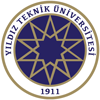 Yıldız Teknik Üniversitesi   Bilimsel Araştırma Projeleri Koordinasyon BirimiProje ÇağrısıÇağrı KoduÇağrı Başlığı       3. Genel Çerçeve ve Çağrı Konusu     4. Amaç ve Hedefler5. Çağrı TakvimiÇağrı Açılış Tarihi:07/03/2022Çağrı Kapanış Tarihi:15/04/2022